Проект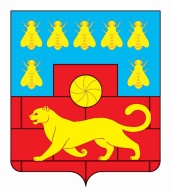 Администрация Мясниковского районаПОСТАНОВЛЕНИЕ2018 г.                                                   №  	         		                         с. ЧалтырьОб установлении размера платы за содержание жилого помещенияВ соответствии с пунктом 3 статьи 156 Жилищного Кодекса Российской Федерации, постановлением Правительства Российской Федерации от 13.08.2006 №491 (ред. от 09.09.2017) «Об утверждении Правил содержания общего имущества в многоквартирном доме и правил изменения размера платы за содержание и ремонт жилого помещения в случае оказания услуг и выполнения работ по управлению, содержанию и ремонту общего имущества в многоквартирном доме ненадлежащего качества и (или) с перерывами, превышающими установленную продолжительность», Администрация Мясниковского районапостановляет:Установить размер платы за содержание жилого помещения, включающую в себя плату за услуги, работы по управлению многоквартирным домом, за содержание и текущий ремонт общего имущества в многоквартирном доме, оказываемые ФГБУ «ЦЖКУ» Минобороны России, для нанимателей жилых помещений по договорам социального найма и договорам найма жилых помещений государственного или муниципального жилищного фонда, а также для собственников жилых помещений, которые не приняли решение о выборе способа управления многоквартирным домом (далее – содержание жилого помещения), согласно приложению.Признать утратившими силу:2.1.постановление Администрации Мясниковского района от 30.06.2016 №471 «Об установлении размера платы на содержание и текущий ремонт государственного жилищного фонда Министерства обороны РФ»;2.2.постановление Администрации Мясниковского района от 08.11.2017 №1119 «О внесении изменений в постановление Администрации Мясниковского района от 30.06.2016 №471».Настоящее постановление вступает в силу с момента подписания и применяется к правоотношениям, возникшим с 01.01.2018 г.Настоящее постановление подлежит официальному опубликованию в районной газете «Заря».Контроль за выполнением постановления возложить на заместителя главы Администрации Мясниковского района Хатламаджияна К.Р.Глава АдминистрацииМясниковского района					                   В.С.КилафянПриложениек постановлению Администрации Мясниковского района от ______2018 г. № ____Размер платы за содержание жилого помещения Управляющий делами АдминистрацииМясниковского района						             А.П. Кравченко№ п/пВид благоустройства жилого помещения, адрес многоквартирного жилого домаРазмер платы за содержание жилого помещения за  общей площади жилого помещения в месяц, руб. Многоквартирные дома, имеющие все виды благоустройства, кроме лифтов и мусоропроводовМногоквартирные дома, имеющие все виды благоустройства, кроме лифтов и мусоропроводовМногоквартирные дома, имеющие все виды благоустройства, кроме лифтов и мусоропроводовБольшесальское сельское поселениеБольшесальское сельское поселениеБольшесальское сельское поселение1с.Несветай, ДОС №1 (№6)13,082с.Несветай, ДОС №2 (№7)13,993с.Несветай, ДОС №3 (№13)16,594с.Несветай, ДОС №4 (№16)13,26Средневзвешенный размер платы за содержание жилого помещенияСредневзвешенный размер платы за содержание жилого помещения14,23Краснокрымское сельское поселениеКраснокрымское сельское поселениеКраснокрымское сельское поселение5с.Султан-Салы, ДОС №2 (№13)16,38Средневзвешенный размер платы за содержание жилого помещенияСредневзвешенный размер платы за содержание жилого помещения16,38